Сценарий праздника «Неразлучные друзья - взрослые и дети»Цель мероприятия: формирование здорового образа жизни на основе примера родителей, воспитание чувства гордости за свою семью, укрепление связей «семья-школа»Оформление зала: плакаты «Мама, папа, я – спортивная семья»,  «Всей семьёй к здоровью», «Спорт поможет нам везде и в учёбе, и в труде».  Фигуры детей и гирлянды из воздушных шаров.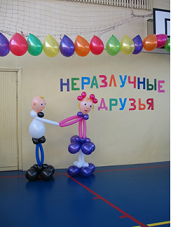 В судействе старшеклассники 9»б» класса, учителя физкультуры.Ход праздника.Звучат фанфары. Выходят ведущие и дети, участвующие в монтаже, читающие стихи. Ведущий: Дорогие друзья! Мы приветствуем вас на спортивном празднике «неразлучные друзья – взрослые и дети» и рады видеть вас улыбающихся, подтянутых, готовых показать свою силу, ловкость, быстроту, а главное – дружбу и сплоченность замечательных семейных команд. Надеемся, что сегодняшний праздник удастся и  запомнится вам надолго. Семья – это не просто слово. Это тёплая улыбка мамы, добрые руки отца и весёлый смех детей. Это то место, где нас любят и ждут. Чем крепче семья, тем могущественнее государство. Семейные традиции существовали всегда, и мы очень рады, что сегодня вы продолжаете спортивные традиции нашей школы.1 чтец                   Чем жива семья сегодня?                               Всех проблем не одолеть.                               И порою забываем,                              Что в заботах и тревогах                               Главное – семью  сберечь.2 чтец                  Дом, в котором мы живём,                             Самый лучший в мире дом.                             Память,  добрую о нем                              Мы  всю жизнь в сердцах несём.                            Пусть тепло и добрый свет                             Будут в нем на тысячу лет!3 чтец               Дом, в котором мы живём,                           Это очень шумный  дом.                            После разных дел с утра                            В нем всегда идет игра!4 чтец             Папа, мама, словно дети,                         Сами ждут минуты эти.                         Им на игры, право слово,                         Не хватает выходного.5 чтец              А на празднике, друзья,                         Нам без игр никак нельзя.                         Больше страсти, больше смеха,                         Пусть вовсю идет потеха !Мы приглашаем наши команды начать состязания!  Вы можете разойтись по станциям, где наши судьи подскажут Вам, как выполнить наши задания – эстафеты. Все задания выполняются семейной командой на время, которое будет указано в ваших карточках после выполнения.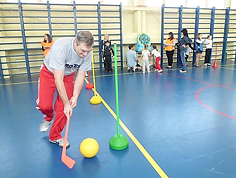 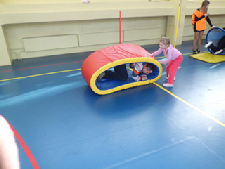 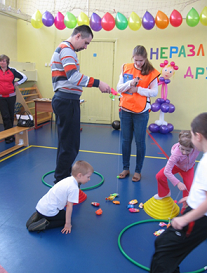 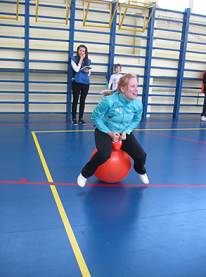 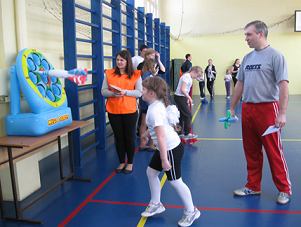 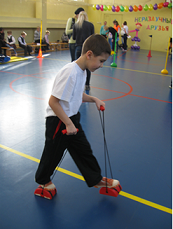 Карточка участника соревнований.Семья___________________________________________________Имя ребёнка______________________________________________Имя отчество родителя______________________________________Во время подведения  итогов соревнования идёт небольшой концерт. Ребята 3-6 классов поют песни. Показывают гимнастические номера.Затем построение и награждение победителей и призёров.6 чтец      Провели мы состязанья                  И желаем на прощанье                  Всем здоровье укреплять,                  Мышцы крепче накачать.  7 чтец    На диване не лежать,                 На скакалочке скакать.                 Всем сегодня пожелаем                 Не стареть и не болеть,                 Больше спортом заниматься,                 Чувство юмора иметь. Ведущий   Всем спасибо за вниманье,                     За задор и звонкий смех,                     За азарт соревнования,                    Обеспечивший успех.                    Вот настал момент прощанья,                    Будет краткой моя речь.                    Говорю всем «до свидания»,                   До счастливых новых встреч! В празднике использованы песни:   1. «Спортивная семья»2. «Неразлучные друзья»3. «Самые – пресамые»4. «Российский спорт»№п/пНазвание конкурсаВремяОчкиКоличествобаллов1.  «Перекати поле»2.  Прыжки на мяче «пони»3.  «Надувной дартц»4.   «Пролезть в тоннель»5.  Ходьба на « ходулях»6.  «Мяч на ракетке»7.  «Хоккей» с мячом8.   «Весёлая рыбалка»9.  Прыжки в «мешках»10.   Разгадать ребусИтогМесто